ПРОТОКОЛ  общего собрания МОАУ «Гимназия №2» по вопросу создания школьного спортивного клуба 				                                                                             « 10»  декабря  2015 г     Зарегистрированы и участвуют в работе общего собрания по организации школьного спортивного клуба  42 человека Лист регистрации прилагается (Приложение № 1) СЛУШАЛИ: Директора МОАУ «Гимназия №2» Губареву Татьяну Олеговну, которая открыла общее собрание по вопросу создания школьного спортивного клуба и довела до участников собрания информацию о своем приказе «О создании школьного спортивного клуба» сообщив, что было принято решение создать школьный спортивный клуб и провести собрание для решения ряда организационных вопросов. В соответствии с утвержденным Положением о школьном спортивном клубе все участники общего собрания являются учредителями клуба. Информировала участников собрания о том, что согласованы кандидатуры председателя клуба Хамитова Э.М. и его  заместителя Попова С.В. которые рекомендуются для избрания на заседании школьного совета. Сообщила, что руководителем клуба назначен Хамитов Э.М, учитель физической культуры.ПРЕДСЕДАТЕЛЬ СОБРАНИЯ: Ягодкина Е.М. ,председатель профкома школыСЕКРЕТАРЬ СОБРАНИЯ:  Назарова И.Л..., зам. директора . СЛУШАЛИ Руководителя школьного спортивного клуба Хамитова Э.М.. Он познакомил с  повесткой дня общего собрания  по вопросу создания школьного спортивного клуба.      РЕШИЛИ: Принять следующую повестку дня общего собрания по созданию  школьного спортивного клуба: 1.О создании школьного спортивного клуба МОАУ «Гимназия №2»  Докладывает: руководитель клуба Хамитов Э.М.2.Об утверждении Устава клуба. Докладывает: руководитель рабочей группы по созданию клуба Артамонова Е.Н. 3.Об утверждении названия, эмблемы, девиза клуба. Докладывает: руководитель рабочей группы по созданию клуба Попов С.В.РЕЗУЛЬТАТЫ  ГОЛОСОВАНИЯ: «за» - 28; «против» - 0; «воздержались» - 0.РЕШЕНИЕ  ПРИНЯТО. ПО ПЕРВОМУ ВОПРОСУ ПОВЕСТКИ ДНЯ «О создании школьного спортивного клуба» МОАУ «Гимназия №2»» СЛУШАЛИ руководителя школьного спортивного клуба Хамитова Э.М., который предложил на основании приказа директора школы «О создании школьного спортивного клуба» создать в МОАУ «Гимназия №2» школьный спортивный клуб. ВЫСТУПИЛИ: Ягодкина Е.М. Она рассказала  о значении школьного спортивного клуба в развитие спорта и здорового образа жизни. О том, что следует привлекать родителей, учителей и учащихся к развитию физической культурой, спортом и туризмом в школе. Назарова И.Л. Говорила о пропаганде спорта и здорового образа жизни, профилактике  социально - негативных явлений средствами физической культуры и спорта, воспитании  у обучающихся общеобразовательной организации морально-волевых качеств, формировании у них мотивации и устойчивого интереса к занятиям физической культурой и спортом. РЕШИЛИ: Создать в МОАУ «Гимназия №2», школьный спортивный клуб. РЕЗУЛЬТАТЫ ГОЛОСОВАНИЯ: «за» - 28; «против» - нет; «воздержались» - нет. РЕШЕНИЕ ПРИНЯТО.ПО ВТОРОМУ ВОПРОСУ ПОВЕСТКИ ДНЯ «Об утверждении Устава клуба».  СЛУШАЛИ: руководителя рабочей группы по созданию школьного спортивного клуба, педагога-организатора Шевчук И.Д. , которая довела до сведения участников общего собрания основные положения Устава клуба, что Устав был разработан на основании Положения о школьном спортивном клубе и прошел обсуждение среди обучающихся, а затем был утвержден приказом директора МОАУ «Гимназия №2». ВЫСТУПИЛА Артамонова Е.В... Она предложила утвердить Устав клуба.  РЕШИЛИ: Утвердить Устав школьного спортивного клуба МОАУ «Гимназия №2» РЕЗУЛЬТАТЫ ГОЛОСОВАНИЯ:«за» - 28 ; «против» - нет; «воздержались» - нет.РЕШЕНИЕ ПРИНЯТО. ПО ТРЕТЬЕМУ ВОПРОСУ ПОВЕСТКИ ДНЯ «Об утверждении названия, эмблемы, девиза клуба». СЛУШАЛИ: руководителя рабочей группы по созданию школьного спортивного клуба, учителя физической культуры МОАУ «Гимназия №2»» Артамонову Е.Н. которая сообщила об итогах проведенного среди обучающихся конкурса на лучшее название, эмблему, девиз клуба. Лучшим названием клуба было признано название: школьный спортивный клуб «Старт», лучшей эмблемой клуба была признана эмблема (демонстрирует эмблему) и лучшим девизом признан девиз «Спорт-это сила, спорт-это жизнь». Предложила участникам общего собрания утвердить представленные название, эмблему, девиз.     ВЫСТУПИЛИ:   Назарова И.Л.по созданию названия и эмблемы клуба.  Торопчина Т.А.по составлению девиза. РЕШИЛИ: 1. Утвердить: 1.1. полное название клуба: Школьный спортивный клуб «Старт» МОАУ «Гимназия №2», 1.2. сокращенное название клуба: ШСК «Старт» 2. Утвердить эмблему клуба. (Приложение № 2) 3. Утвердить девиз клуба «Спорт-это сила, спорт –это жизнь» (Приложение № 2)4. Вручить авторам утвержденных названия, эмблемы Евсеевой Марии , девиза Анненкову Ивану, обучающимся 6 класса. сертификаты признания. РЕЗУЛЬТАТЫ ГОЛОСОВАНИЯ:«за» - 28; «против» - нет; «воздержались» - нет.РЕШЕНИЕ ПРИНЯТО.   Вопросы повестки дня рассмотрены, организационное собрание школьного спортивного клуба объявлено закрытым.ПРЕДСЕДАТЕЛЬ  СОБРАНИЯ                                          /Ягодкина Е.М. /              СЕКРЕТАРЬ СОБРАНИЯ                                                      /Назарова И.Л./(Приложение № 1)РЕГИСТРАЦИОННЫЙ ЛИСТобщего собрания  по вопросу создания школьного спортивного клуба МОАУ «СОШ №24»              Председатель собрания                                         /Ягодкина Е.М. /              Секретарь собрания                                              /Назарова И.Л./(Приложение № 2) 1.Название.                      «Школьный спортивный клуб “Старт”»2.Эмблема и девиз:  «Спорт-это сила, спорт –это жизнь»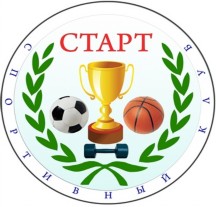 №п/пФ.И.О.Должность1Губарева Т.О.Директор школы2Назарова И.Л.Зам. директора 3Торопчина Т.А.Зам. директора 4Комендантова М.В.Зам.директора 5Трачук А.Вклассный руководитель 1 «а» класса6Белугина Н.А.классный руководитель 1 «б» класса7Чернышина Т.Ю.классный руководитель 1 «в» класса8Подзорова О.В.классный руководитель 2 «а» класса9Щербакова Е.В.классный руководитель 2 «б» класса10Середняк М.Н.классный руководитель 2 «в» класса11Залесская И.В.классный руководитель 3 «а» класса12Лушникова М.В.классный руководитель 3 «б» класса13Гуляева О.В.классный руководитель 3 «в» класса14Синельникова Е.А.классный руководитель 4 «а» класса15Юденко Д.Д.классный руководитель 4 «б» класса16Ягодкина Е.М.классный руководитель 4 «в» класса17Соловых Е.В.классный руководитель 5 «а» класса18Майер В.А.классный руководитель 5 «б» класса19 Гаврилова О.А.классный руководитель 5 «в» класса20Кондратьева А.А.классный руководитель 6 «а» класса21Афанасьева З.Р.классный руководитель «6б» класса22Кротова С.Н.классный руководитель 6»в» класса23Губина К.В.Классный руководитель 7»а» класса24Пономаренко Е.П.Классный руководитель 7»б» класса25Горченкова Г.А.Классный руководитель 7»в» класса26Иликаева Н.А.Классный руководитель 8»а» класса27Артамонова Е.В.Классный руководитель 8»б» класса28Григорьева Г.П.Классный руководитель 8»в» класса29Голощапова Г.А.Классный руководитель 9»а» класса30Фомина И.Н.Классный руководитель 9»б» класса31Пырьева Е.Н.Классный руководитель 9»в» класса32Антонова О.В.Классный руководитель  «10а» класса33Назарова И.Л.Классный руководитель  «10б» класса34Мокринских Д.А.Классный руководитель  «10в» класса35Данилова А.Ю.Классный руководитель  «11 а» класса36Хайруллина Е.Н.Классный руководитель  «11 б» класса37Ицкина Н.М.Классный руководитель 11»б» клапсса38 Попов  С.В.Учитель физической культуры39Артамонова Е.Н.Учитель физической культуры40Хамитов Э.П.Учитель физической культуры41Анненков И.обучающийся42Евсеева М.обучающаяся